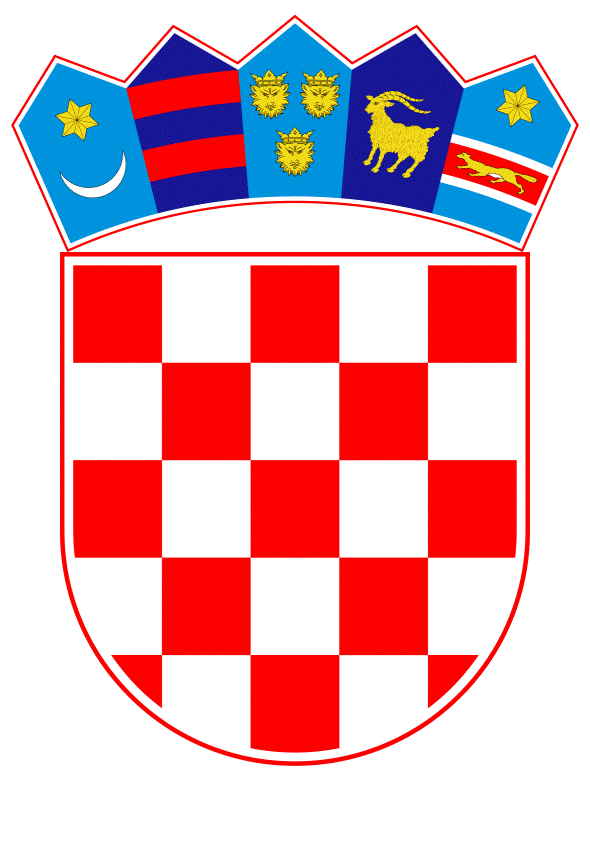 VLADA REPUBLIKE HRVATSKEZagreb, 8. ožujka 2024.______________________________________________________________________________________________________________________________________________________________________________________________________________________________Na temelju članka 117. stavka 1. Zakona o proračunu („Narodne novine“, broj 144/21.), a u vezi s člankom 59. Zakona o izvršavanju Državnog proračuna Republike Hrvatske za 2024. godinu („Narodne novine“, broj 149/23.), Vlada Republike Hrvatske je na sjednici održanoj ___________ donijela O D L U K Uo davanju prethodne suglasnosti društvu Jadrolinija, Rijeka za dugoročno kreditno zaduženje kod Erste&Steiermärkische Bank d.d., Rijeka, u svrhu financiranja kupnje ro-ro putničkog broda „Sveti Duje“I.Daje se prethodna suglasnost društvu Jadrolinija, Rijeka za dugoročno kreditno zaduženje kod Erste&Steiermärkische Bank d.d., Rijeka u iznosu do 6.156.000,00 eura, u svrhu financiranja kupnje ro-ro putničkog broda „Sveti Duje“.II.Prethodna suglasnost iz točke I. ove Odluke daje se uz slijedeće uvjetekredita:davatelj kredita:			Erste&Steiermärkische Bank d.d.								Jadranski trg 3a, 51000 Rijeka - korisnik kredita:		Jadrolinija, RijekaRiva 16, 51000 Rijeka- iznos kredita:		do 6.156.000,00 eura - vrsta kredita:				dugoročni kredit - namjena kredita:	financiranje kupnje ro-ro putničkog broda u iznosu 80 % kupoprodajne cijene- vlastito učešće:			do 20% vrijednosti investicije- način korištenja kredita:                 namjenski, sukcesivno prema instrukcijama korisnika                                                           kredita- rok korištenja kredita:		najkasnije do 31. ožujka 2024. - način i rok otplate kredita:	deset godina u 40 jednakih tromjesečnih rata, prva rata dospijeva 30. lipnja 2024. - kamatna stopa: 			4,02 % godišnje, fiksno- obračun  i naplata kamata:               kvartalnonaknada za obradu kredita: 		0,07 % jednokratno od iznosa kredita- instrumenti osiguranja:	- izjava sukladno članku 214. Ovršnog zakona („Narodne novine“, br. 112/12., 25/13., 93/14., 55/16. – Odluka Ustavnog suda Republike Hrvatske, 73/17., 131/20., 114/22. i 6/24. – Odluka Ustavnog suda Republike Hrvatske) (zadužnica) valjano izdana od strane klijenta i potvrđena kod javnog bilježnika - založno pravo I. reda prvenstva na brodu koji je predmet financiranja (kupoprodajna cijena do 7.695.000,00 eura)- dokaz o osiguranju broda kod osiguravatelja prihvatljivih banci zajedno s dokazom o uplaćenoj premiji koje osiguranje će biti vinkulirano u korist banke, odnosno dokaz o zalogu tražbina s osnove ugovora o osiguranju, ukoliko banka to zatraži.III.Obvezuje se društvo Jadrolinija, Rijeka da otplati kredit iz točke I. ove Odluke do njegove konačne otplate i u slučaju promjene vlasničkih odnosa korisnika kredita.IV.Ova Odluka stupa na snagu danom donošenja.KLASA:URBROJ:Zagreb, _____________										PREDSJEDNIK									     mr. sc. Andrej PlenkovićOBRAZLOŽENJEMinistarstvo mora, prometa i infrastrukture sukladno odredbama Zakona o proračunu (Narodne novine, broj 144/21) i Zakona o izvršavanju Državnog proračuna Republike Hrvatske za 2024. godinu (Narodne novine, broj 149/23) zahtjev Jadrolinije, Rijeka zaprimljen 9. siječnja 2024. godine upućuje u redovni postupak odobrenja Vladi Republike Hrvatske radi dobivanja prethodne suglasnosti Vlade Republike Hrvatske za dugoročno kreditno zaduženje u iznosu od 6.156.000,00 EUR-a kod Erste & Steiermärkische Bank d.d. u svrhu financiranja kupnje ro-ro putničkog broda „Sveti Duje“.Kupnja ro-ro putničkog broda „Sveti Duje“ u skladu je s Akcijskim planom obnove flote do 2025. godine, Srednjoročnim planom poslovanja za razdoblje 2023.-2025. godine te Planom poslovanja za 2023. godinu. Akcijskim planom definirane su aktivnosti i prioriteti modernizacije i obnove flote. Vodeći se pravilima financiranja da se ulaganja u dugotrajnu imovinu financiraju iz dugoročnih izvora financiranja pokrenut je postupak financiranja kupnje ro- ro putničkog broda „Sveti Duje“ (ex „Glykofilousa IV“) putem dugoročnog kreditnog zaduženja. Ovim putem Jadrolinija, Rijeka će zadržati dugoročnu stabilnost, potrebnu razinu likvidnosti i održivost sustava.Jadrolinija je provela otvoreni postupak javne nabave ro-ro putničkog broda, procijenjene vrijednosti 7.800.000,00 eura. Nadmetanje je objavljeno u Elektroničkom oglasniku javne nabave dana 29. svibnja 2023. godine pod brojem 2023/S 0F2-0023013, a isto je objavljeno i u Oglasniku EU (TED). Zaprimljena je jedna ponuda i to ponuditelja LIVADAS SHIPPING CO., 77 Dirnokratias ave, 18863, Perama, Grčka, s vrijednosti ponude u iznosu od 7.695.000,00 eura bez PDV-a. Jadrolinija je 31. srpnja 2023. godine s ponuditeljem LIVADAS SHIPPING CO. sklopila Memorandum o suglasnosti za kupnju ro-ro broda Glykofilousa IV, IMO broj: 9833993, s kupoprodajnom cijenom od 7.695.000,00 eura bez PDV-a. Jadrolinija je preuzela brod krajem rujna 2023. godine i od tada brod nosi ime Sveti Duje. Planirano priključenje broda Jadrolinijinoj floti je tijekom 2024. godine i to na profitabilnoj liniji 631 Split – Supetar.Sukladno Obvezujućoj ponudi Erste & Steiermärkische Bank d.d. za financiranje kupnje broda „Sveti Duje“ od 29. studenoga 2023. godine proizlazi da davatelj kredita Erste & Steiermärkische Bank d.d. odobrava dugoročni kredit korisniku kredita Jadroliniji, Rijeka u iznosu od 6.156.000,00 EUR-a na rok od 120 mjeseci, kamatnom stopom u visini od 4,02% godišnje fiksno, s naknadnom za obradu zahtjeva u iznosu od 0,07%  jednokratno od iznosa kredita. Kredit se otplaćuje u 40 jednakih tromjesečnih rata glavnice od kojih prva rata dospijeva 30. lipnja 2024. godine.Jadrolinija, Rijeka nudi instrumente osiguranja za redovnu otplatu kredita i to: Izjavu sukladno članku 214. Ovršnog zakona (zadužnica) valjano izdanu od strane klijenta potvrđenu kod javnog bilježnika, založno pravo I. reda prvenstva na brodu koji je predmet financiranja i dokaz o osiguranju broda kod osiguravatelja prihvatljivih banci zajedno s dokazom o uplaćenoj premiji koje osiguranje će biti vinkulirano u korist banke, odnosno dokaz o zalogu tražbina s osnove ugovora o osiguranju, ukoliko banka to traži.Iz dosadašnjih financijskih pokazatelja Društva (EBITDA, novčani tijek, amortizacija, odnos obveza i vlastitog kapitala) proizlazi da Jadrolinija, Rijeka neće imati problema s redovnom otplatom budućih obveza koje proizlaze iz predloženog zaduženja.Ovim kreditnim zaduženjem Društvu će se omogućiti daljnji razvoj poslovanja uz istovremeno povećanje kvalitete standarda i sigurnosti prijevoza putnika što doprinosi održivom razvoju života i rada stanovništva na otocima.Odobrenje kreditnog zaduženja, kao i sama isplata kredita, nije uvjetovana davanjem jamstva Republike Hrvatske, a provedba predložene Odluke ne zahtijeva financijska sredstva iz Državnog proračuna Republike Hrvatske.Ministarstvo mora, prometa i infrastrukture ocjenjuje Zahtjev Jadrolinije, Rijeka za novo kreditno zaduženje opravdanim.Predlagatelj:Ministarstvo mora, prometa i infrastrukturePredmet:Prijedlog odluke o davanju prethodne suglasnosti društvu Jadrolinija, Rijeka za dugoročno kreditno zaduženje kod Erste& Steiermärkische Bank d.d., Rijeka u svrhu financiranja kupnje ro-ro putničkog broda „Sveti Duje“